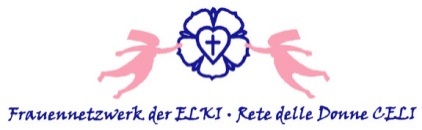 25-27 ottobre 2019 La mediazione nella chiesa, nella vita quotidiana e nella famigliaRete delle Donne CELI“Se ci sono due litiganti… c’entra anche il terzo. La mediazione nella chiesa, nella vita quotidiana e nella famiglia”. La Rete delle Donne invita cordialmente al seminario che si svolgerà a Napoli e nel quale vogliamo imparare, a partire da esempi di vita concreti, a recepire in modo positivo i conflitti e a sviluppare modi diversi per affrontarli al fine di raggiungere una soluzione pacifica. A volte siamo coinvolti direttamente, a volte diventiamo spettatori di un comportamento aggressivo verso altre persone e ci chiediamo se immischiarci o no e, se sì, come… Sono delle domande stimolanti che ci vorremmo porre.Il seminario si svolgerà prevalentemente in lingua italiana.Pernottamento:  GRAND HOTEL EUROPA, Corso Meridionale, 14,  80143 NapoliTel. 081.267511                                                                                                                   info@grandhoteleuropa.comLuogo del seminario: presso il Centro della comunità luterana di Napoli, Via Pontano 1/ Piazzetta Terracina1Quando: Venerdì 25 Ottobre inizio seminario ore 16:00; partenza domenica 27 Ottobre dopo il cultoCosti: vitto e alloggio: 60 Euro a persona in camera doppia; 80 Euro in camera singola; la visita al museo è di 8 Euro. Chiediamo gentilmente alle comunità di contribuire alle spese di viaggio.Le/i partecipanti di Napoli che non pernottano, pagano l’ingresso al museo di 8 Euro e la cena di sabato sera.Informazioni e iscrizioni: Renate Zwick  renate.zwick@libero.it, cell:. 329.315.6630.Iscrizione: entro il 10.09.2019 ProgrammaVenerdi 25.10.2019 Arrivo in albergo Grand Hotel Europa entro le ore 15:00, con il metrò andiamo insieme alla sala comunitaria della Chiesa Luterana di Napoli. Chi viene da Napoli e dintorni si può recare direttamente al Centro della comunità in via Pontano/Piazzetta Terracina 1,  entro le ore 16:00.16:00 Caffè. Benvenuto della Pastora Kirsten Thiele. 16:30 Introduzione sul tema: Mediazione in chiesa, società e famiglia di Carmine Alboretti                          (giornalista). Segue discussione.18:00 Input di Ursula Kress (Consigliera per le pari opportunità presso la Chiesa del Wuerttemberg              Germania) su: “Difendersi da parole denigratorie contro il femminismo/gender, migranti,           omosessuali – come reagire?” Segue discussione 19:00 – 20:30 Concerto con la partecipazione del coro luterano e membri della comunità evangelica                            luterana di Napoli - Chiesa Luterana , Via Poerio 5,  Napoli. Dopo il concerto cena insieme in                                  pizzeria.Sabato:9:00 Meditazione  (Pastora Elisa Schneider)9:30 Input e workshop con Marilina Manzo (Counsellor)11:00 Pausa caffe11:15 Workshop12:45 Pranzo in un locale vicino alla saletta della chiesa14:00 workshop17:00 Ci spostiamo nel centro di Napoli, visita della cappella-museo Sansevero con il “Cristo velato”, piccola passeggiata in città.20:30 Cena in un locale tipico di Napoli.Domenica:9:30 Partenza dall’albergo per il culto nella Chiesa Ev. Luterana (Pastora Kirsten Thiele),via C. Poerio, 5.Dopo il culto partenza dei partecipanti. Il seminario viene sovvenzionato dai fondi dell’otto-per-mille della CELI.